Civil War MapUse the map on the projector (or on my website if you are completing it from home).Title the map: Civil WarLabel EVERY STATE AND TERRITORY on the map!!! (you can abbreviate)Color the Confederate States RED with colored pencils only.Color the United States BLUE with colored pencils only. (including the border states)Color the territories YELLOW with colored pencils only.Make a key as seen on the map.Name __________________________________Title: _________________________________________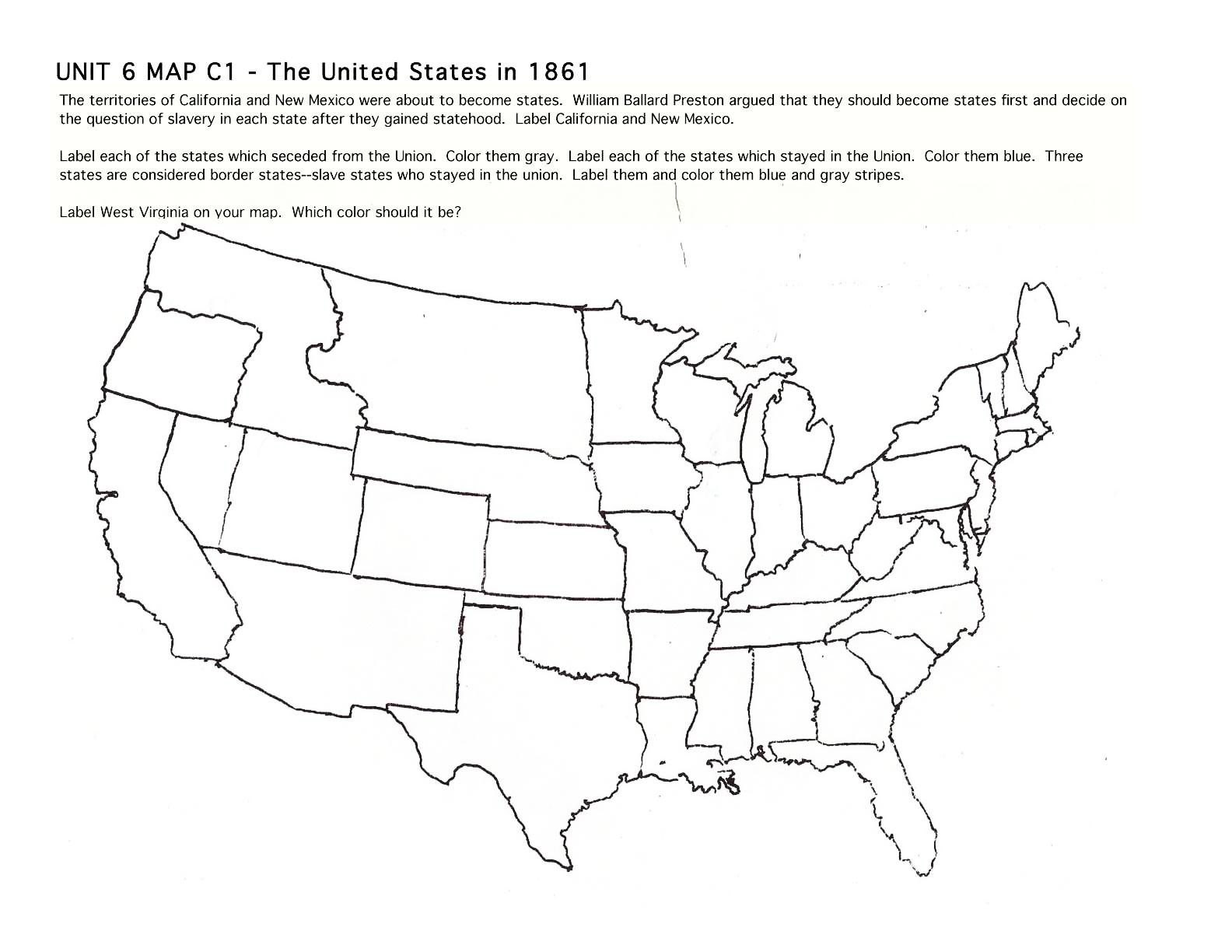 